MOTIEGeen gezeik iedereen rijkOndergetekende(n), 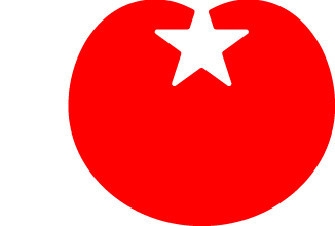 Fractie SPBoi Boi HuongGelet op artikel 10 van het Reglement van orde voor de vergaderingen en andere werkzaamheden van de gemeenteraad,Stelt de raad voor om te besluiten als volgt:- Constaterende dat op basis van de CBS cijfers er in Breda circa 3000 gezinnen structureel in armoede leven,- Constaterende dat de gemeente dan al minstens 4 jaar lang niet in staat is geweest deze mensen uit die armoede te krijgen,- Constaterende dat er desondanks door dit college wel structureel 10 miljoen is bezuinigd op de meest kwetsbaren,- Van mening dat wij niet medeplichtig mogen zijn aan een voortijdige dood, een lang ziekbed en mentale problemen,- Van mening dat wij niet onze rug mogen toekeren als mensen niet meer zelfstandig in staat zijn hun eigen kansen te grijpen,- Draagt het college op om binnen twee bestuursperioden alle gezinnen die nu structureel in armoede leven uit die armoede te halen,- Draagt het college op om bij de jaarrekening aan te geven welke inspanning zij heeft verricht en hoeveel gezinnen zij daarmee uit de armoede hebben geholpen,- Draagt het college tevens op uit te spreken dat Breda geen structurele armoede in haar gemeente accepteert en er alles aan zal doen deze mensen daarom bij te staan,En gaat over tot de orde van de dag.Aldus besloten in zijn openbare vergadering van … 2019,					, voorzitter, griffier